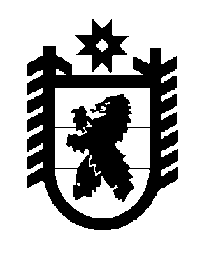 Российская Федерация Республика Карелия    ПРАВИТЕЛЬСТВО РЕСПУБЛИКИ КАРЕЛИЯПОСТАНОВЛЕНИЕ                                 от  12 августа 2015 года № 255-Пг. Петрозаводск О распределении на 2015 год субсидий бюджетам муниципальных образований на модернизацию региональных систем дошкольного образования в рамках подпрограммы «Развитие дошкольного, общего и дополнительного образования детей» государственной программы Российской Федерации «Развитие образования» на 2013-2020 годы Правительство Республики Карелия п о с т а н о в л я е т:Установить распределение на 2015 год субсидий бюджетам муниципальных образований на модернизацию региональных систем дошкольного образования в рамках подпрограммы «Развитие дошкольного, общего и дополнительного образования детей» государственной программы Российской Федерации «Развитие образования» на 2013-2020 годы согласно приложению.Исполняющий обязанностиГлавы Республики Карелия                                                         О.Ю. ГромовПриложение к постановлению ПравительстваРеспублики Карелия от 12 августа 2015 года № 255-ПРаспределение 
на 2015 год субсидий бюджетам муниципальных образований на модернизацию региональных систем дошкольного образования в рамках подпрограммы «Развитие дошкольного, общего и дополнительного образования детей» государственной программы Российской Федерации «Развитие образования» на 2013-2020 годытыс. рублей_____________№п/пМуниципальное образованиеСумма1.Кондопожский муниципальный район23 461,82.Лахденпохский муниципальный район1 075,03.Сортавальский муниципальный район1 813,3Итого26 350,1